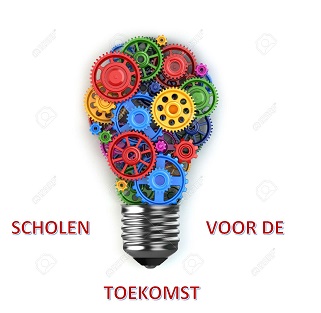 
Agenda Programmagroep Scholenvoordetoekomst
Maandag 12 december 2016Tijdstip: 13.00 tot 16.00 uur 
Locatie: HZ PE001


Welkom 
Aanvullingen op de agenda? 
Verslag 14 november (5 minuten)
Als bijlage toegevoegd. 
Presenteren resultaten en voornemens per thema (95 minuten)
Van eiland naar wijland (60 minuten) 
Samen aan de slag rondom samen leren en samenwerkingsvormen en de betekenis daarvan voor de themawerkgroepenMededelingen (5 minuten)
Rondvraag, wat verder ter tafel komt en sluiting (10 minuten)
Wensen voor de volgende bijeenkomst
Volgende vergaderdatum:  
Donderdag19 januari 201709.00 tot 12.00 uurBestuurkantoor Alpha